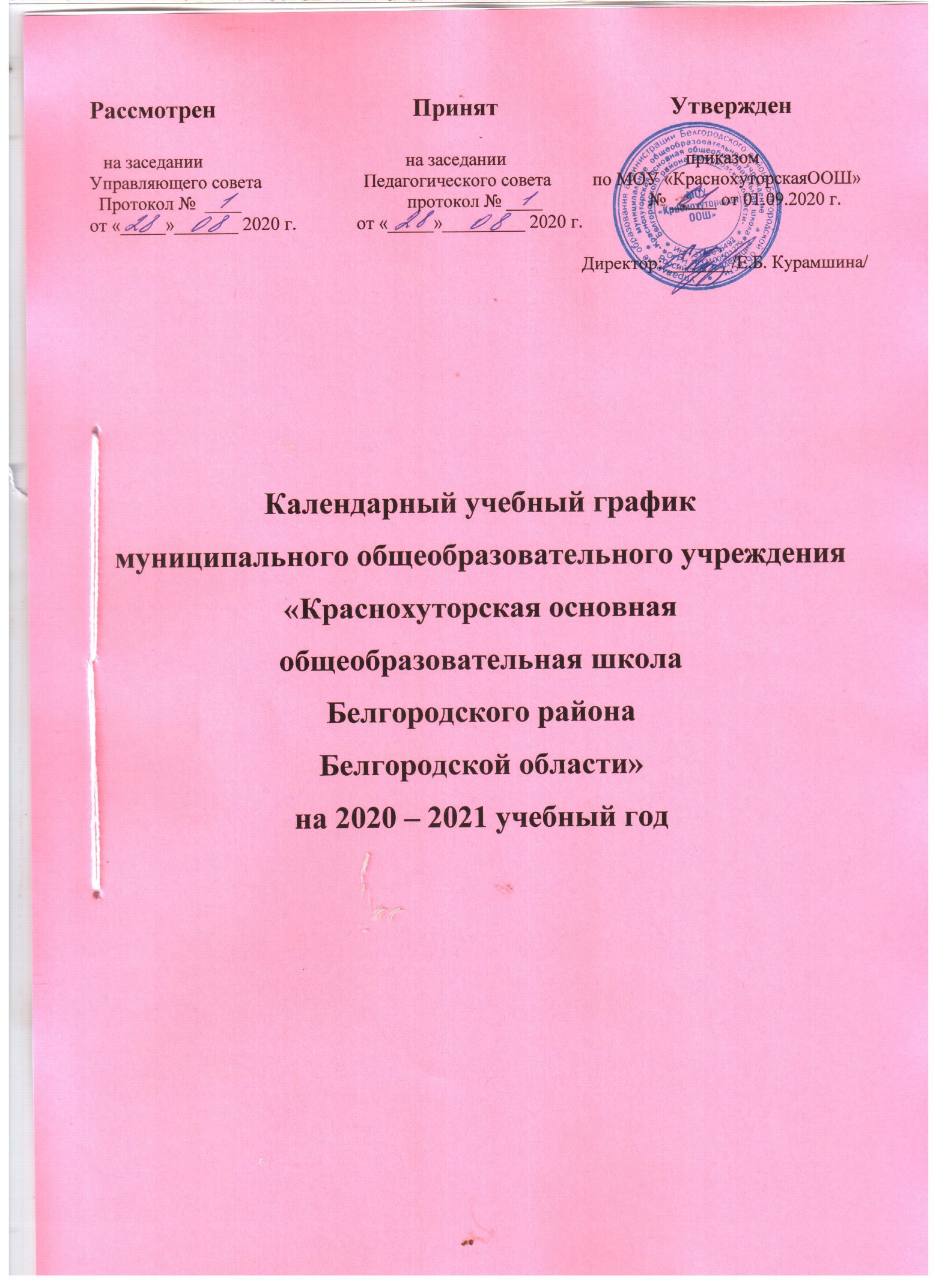 1. Количество учебных дней в неделю.1-9 класс – 5 дней.2. Сменность занятий.Все классы общеобразовательной организации обучаются в 1 смену.3. Форма обучения - очная.4. Продолжительность учебного года. Начало учебного года: 01.09.2020 г.Окончание учебного года: 1 класс                                 - 25.05.2021 г.         Продолжительность учебных четвертей, начало и окончание четвертей1 класс2-8 классы9 класс5. Продолжительность каникул в течение учебного года, праздничные и выходные дни1-9 классовПраздничные и выходные дни в 2020-2021 учебном году: 23.02.2020 г. - День защитника Отечества06.03 - 08.03.2021 г. - Международный женский день01-03.05.2021 г. - Праздник Весны и Труда
08-10.05.2021 г. – День Победы6. Расписание звонков.В соответствии с ч. 10 ст. 13 Федерального закона № 273-ФЗ органы государственной власти и органы местного самоуправления не вправе изменять учебный план и календарный учебный график образовательных организаций.Ограничения в данном вопросе установлены санитарными правилами и нормативами. Так, в соответствии с СанПиН 2.4.2.2821-10 "Санитарно-эпидемиологические требования к условиям и организации обучения в общеобразовательных учреждения (утверждены постановлением Главного государственного санитарного врача РФ от 29 декабря 2010 г. № 189) продолжительность урока (академический час) во всех классах не должна превышать 45 минут (за исключением 1 класса и компенсирующего класса, продолжительность урока в котором не должна превышать 40 минут). Кроме того, устанавливаются гигиенические требования к максимальным величинам недельной образовательной нагрузки. Продолжительность урока в МОУ «Краснохуторская ООШ» - 40 минут, в 1 классе – 1 полугодие – 35 минут, 2 полугодие – 40 минут при пятидневной учебной неделе.Таким образом, продолжительность уроков (40 или 45 минут) и учебной недели (пятидневная с двумя выходными днями, шестидневная с одним выходным днем) устанавливается самостоятельно образовательной организацией при условии соблюдения требований СанПиН и федеральных государственных образовательных стандартов.1 класс (сентябрь-декабрь) 1 класс (январь-май) 4 класс2 - 3, 5 - 9 классы7. Проведение промежуточной аттестацииОсвоение образовательной программы начального общего, основного общего образования сопровождается промежуточной аттестацией учащихся, проводимой в формах, определённых учебным планом, и в порядке, установленном Положением о формах, периодичности и порядке текущего контроля успеваемости и промежуточной аттестации учащихся без прекращения образовательного процесса.        Сроки промежуточной аттестации для 1 класса: с 26 по 28 мая 2021 года;       Сроки промежуточной аттестации для 2-8 классов: с 26 по 31 мая 2021 года.8. Проведение государственной итоговой аттестации в 9 классе          Сроки проведения государственной итоговой аттестации учащихся в 9 классе устанавливаются Министерством образования и науки Российской Федерации.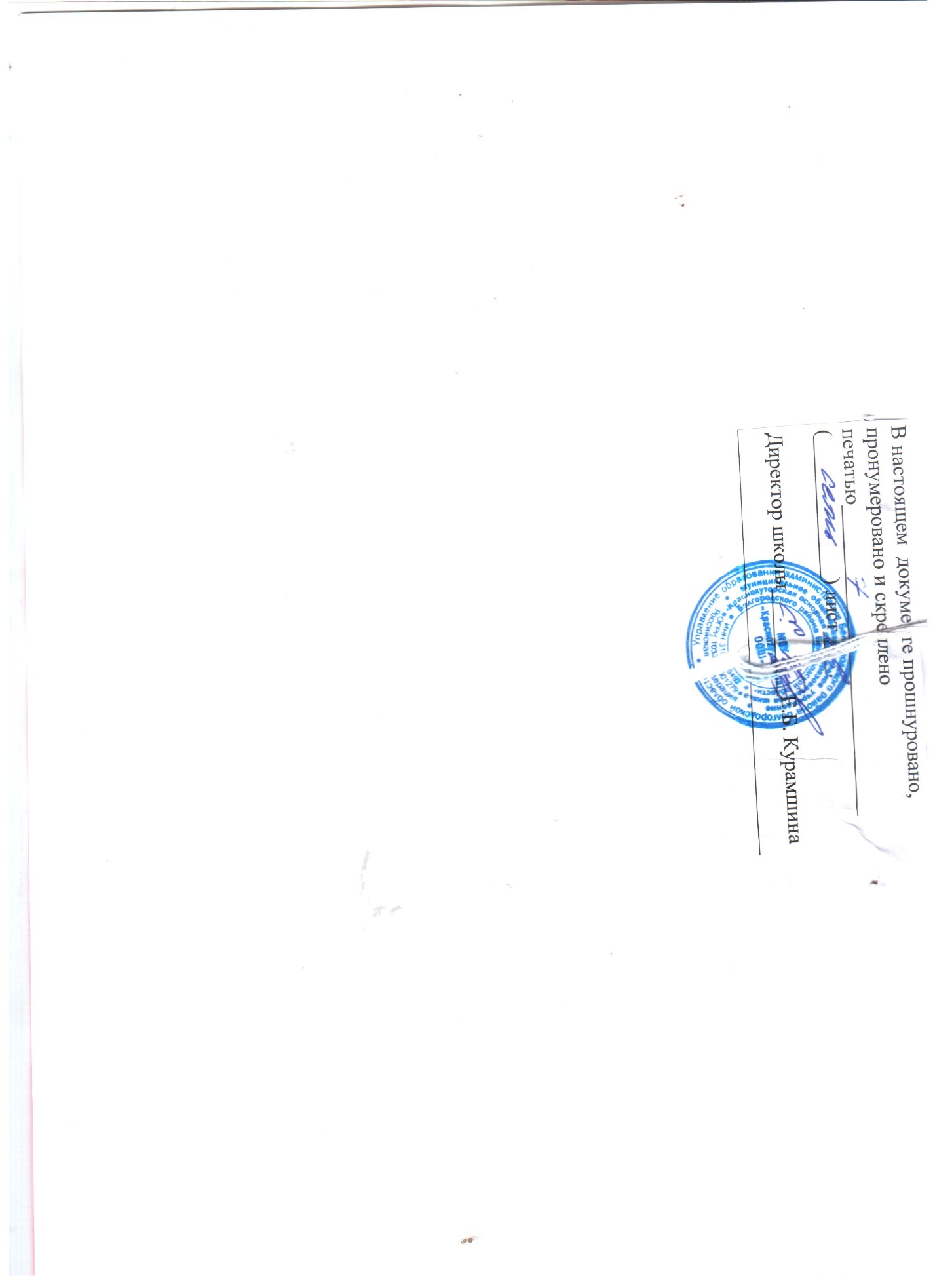 2-4, 5-8 классы9 класс- 31.05.2021 г.- сроки окончания учебного года определяются в соответствии с расписанием ГИА. Учебный год для обучающихся 9 класса длится до завершения итоговой аттестации.ЧетвертиДатаДатаПродолжительность (количество учебных недель)ЧетвертиНачало четвертиОкончание четвертиПродолжительность (количество учебных недель)1 четверть01.09.202025.10.202039 дней8 учебных недель  2 четверть04.11.202027.12.202038 день7 учебных недель 2 дня3 четверть11.01.202122.03.202144 дней9 учебных недель 4 дня4 четверть29.03.202125.05.202137 дней7 учебных недель 5 днейИтого:158 дней31 учебная неделя 11 днейПромежуточная аттестация26.05 – 29.05.202126.05 – 29.05.20214 дняВсего:162 дня32 учебных недели 15 дней  ЧетвертиДатаДатаПродолжительность (количество учебных недель)ЧетвертиНачало четвертиОкончание четвертиПродолжительность (количество учебных недель)1 четверть01.09.202025.10.202039 дней8 учебных недель  2 четверть04.11.202027.12.202038 дней7 учебных недель 3 дня3 четверть11.01.202122.03.202144 дня9 учебных недель 4 дня4 четверть29.03.202125.05.202137 дней7 учебных недель 5 дней Итого:158 дней31 учебная неделя 11 днейПромежуточная аттестация26.05 – 31.05.202126.05 – 31.05.20216 днейВсего:164 дня32 учебных недели 17 днейЧетвертиДатаДатаПродолжительность (количество учебных недель)ЧетвертиНачало четвертиОкончание четвертиПродолжительность (количество учебных недель)1 четверть01.09.202025.10.202039 дней8 учебных недель  2 четверть04.11.202027.12.202038 дней7 учебных недель 3 дня3 четверть11.01.202122.03.202144 дня9 учебных недель 4 дня4 четверть01.04.202125.05.202137 дней7 учебных недель 5 дней Всего:158 дней31 учебная неделя 11 днейКаникулыДата начала каникулДата окончания каникулПродолжительность в дняхОсенние26.10.202003.11.20209Зимние28.12.202010.01.202114Весенние23.03.202128.03.20216Летние (1-8 классы)01.06.202131.08.202192Дополнительные каникулы для 1 классов18.02.202124.02.20217Уроки, переменыНачалоОкончаниеПродолжительность (минут)1 урок8.309.0535перемена9.059.1510Динамическая пауза9.159.50352 урок9.5010.2535перемена10.2510.35103 урок (с ноября)10.3511.1035перемена11.1011.30204 урок (1 раз в неделю за счет урока физической культуры)11.3012.0535Уроки, переменыНачалоОкончаниеПродолжительность (минут)1 урок8.309.1040перемена9.109.2515Динамическая пауза9.2510.0540перемена10.0510.20152 урок10.2011.0040перемена11.0011.10103 урок11.1011.5040перемена11.5012.00104 урок (за счет уроков физической культуры)12.0012.4040перемена12.4013.0020Уроки, переменыНачалоОкончаниеПродолжительность (минут)1 урок9.2510.0540перемена10.0510.20152 урок10.2011.0040перемена11.0011.10103 урок11.1011.5040перемена11.5012.00104 урок12.0012.4040перемена12.4013.00205 урок13.0013.4040перемена13.4014.00206 урок14.0014.4040перемена14.4014.1010Уроки, переменыНачалоОкончаниеПродолжительность (минут)1 урок8.309.1040перемена9.109.25152 урок9.2510.0540перемена10.0510.20153 урок10.2011.0040перемена11.0011.10104 урок11.1011.5040перемена11.5012.00105 урок12.0012.4040перемена12.4013.00206 урок13.0013.4040перемена13.4014.00207 урок14.0014.4040перемена14.4014.1010